Name: ___________________________________________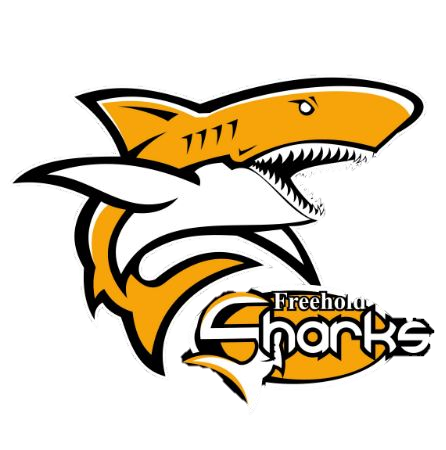 Phone #: _________________________________________Swimmer’s Age Group: ____________________________Total Amount Paid: _________________________Please make all checks payable to the YMCA.  All orders must be in by Saturday June 8th.   Orders should arrive around June 24th.  Any questions contact Danielle Wright at dwright@ymcanj.org.  You can give you orders to any coach at practice if I am not available. Sample Apparel:  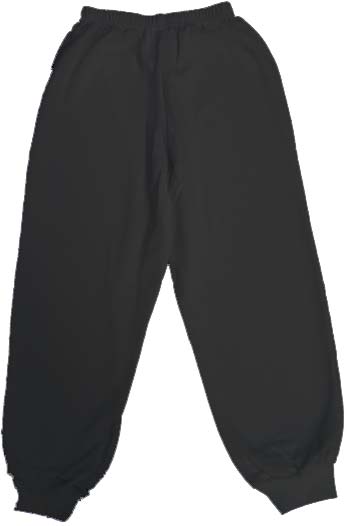 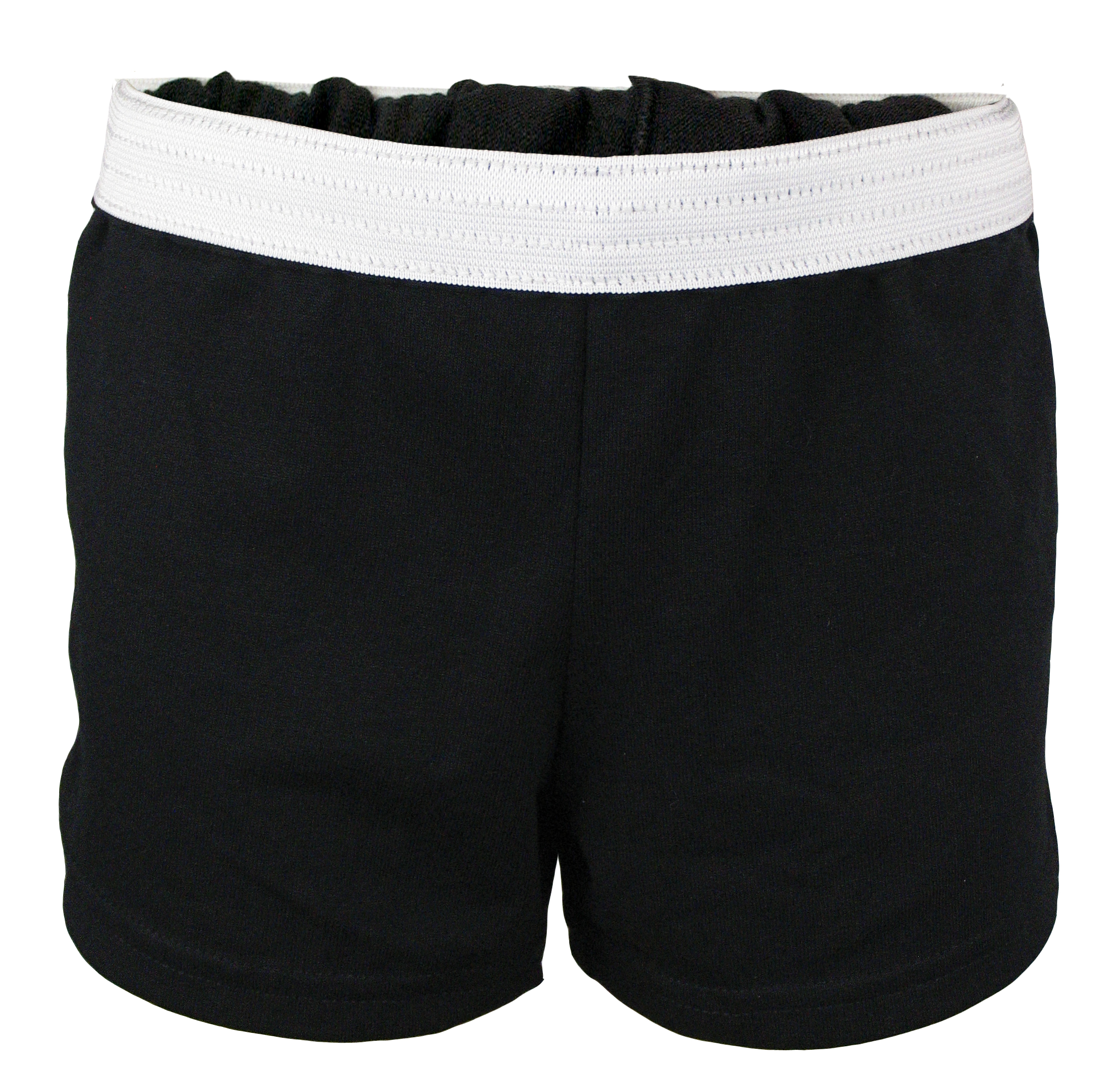 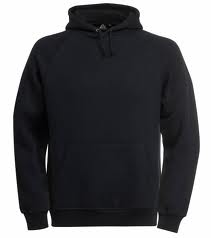 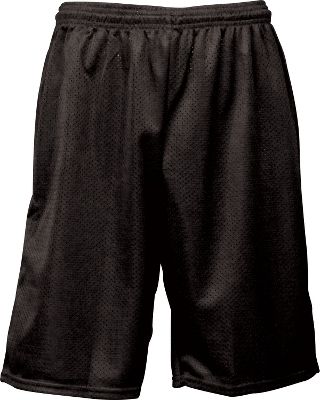 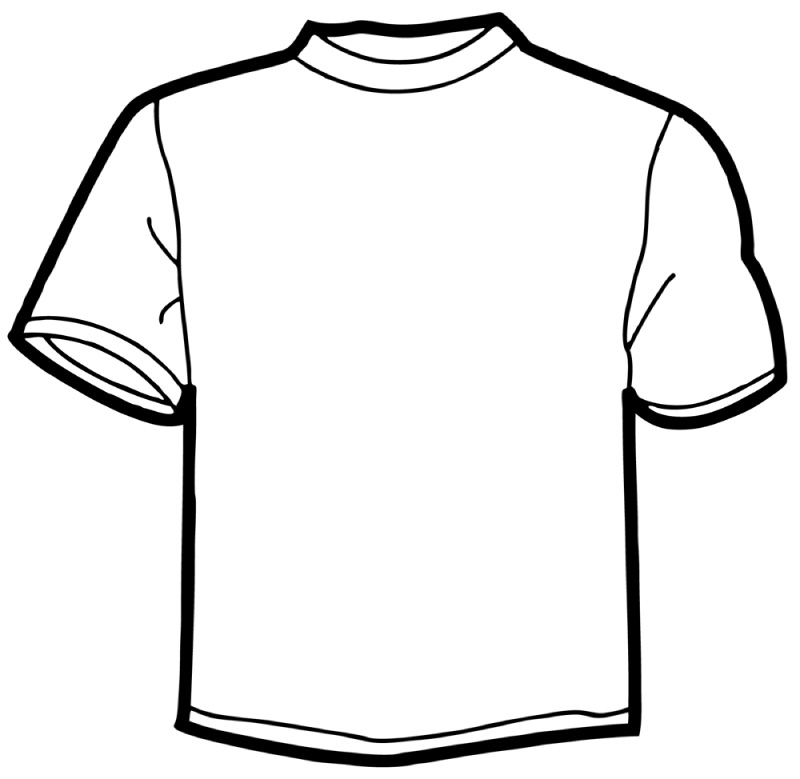 AmountSizeTotalT-Shirts – White w/ Freehold Sharks Logo$10.00Youth LAdult – S, M, L, XLAdult XXL - $12.00Sweatshirts – Black w/ Freehold Sharks Logo$25.00Youth – LAdult – S, M, L, XLAdult XXL - $27.00Shorts – (Long)Black w/ Freehold Sharks Logo$15.00Youth – M, LAdult – S, M, L, XLAdult XXL - $17.00Shorts- (Soffe)Black w/ Freehold Sharks Logo$15.00Youth- M, LAdult – S, M, L, XLAdult XXL- $17.00Sweatpants – Black w/ Freehold Sharks Logo$20.00Youth – LAdult – S, M, L, XLAdult XXL - $22.00Total: